Для укладки кровли Tegola необходимо подготовить гладкое и ровное покрытие, которое выполняется из влагостойкой фанеры или листов OSB-3. Стыки листов сплошной обрешетки (фанеры или OSB) необходимо располагать в разбежку, оставляя зазоры между плитами 4-5 мм.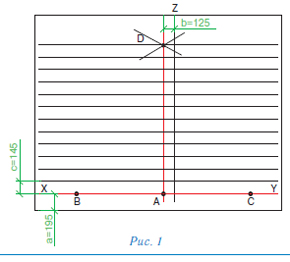 Разметка крыши.Используя мелованную шнурку разметьте горизонтальные линии, параллельные коньку кровли. Мелом прочертите горизонтальные полосы, причем так, чтобы первая линия была на 19,5 см, а все последующие - с шагом 14,5 см до верха ската кровли.Подкладочный ковер или дополнительная гидроизоляция.Для устройства дополнительной гидроизоляции используются рулонные гидроизоляционные материалы, которые предназначены для использования на скатных кровлях. Это подкладочный ковер СБС-2 или мембрана Айсбар.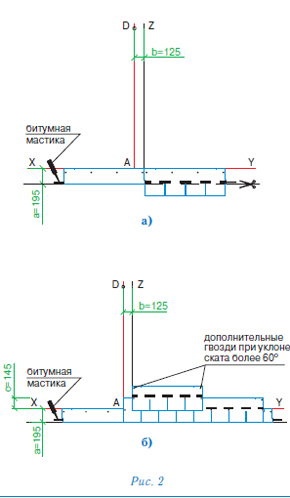 Желательно использование подкладочного материала по всей площади кровли независимо от угла наклона кровли, однако возможно применение определенных допусков:Если угол наклона кровли до 30 градусов, то подкладочный ковер применяется по всей площади кровельного ската, с нахлестом полотен ковра продольно - 10 см, поперечно - 20 см. Подкладочный ковер монтируется снизу вверх полосами, параллельными карнизу кровли.Если угол кровли более 30 градусов, то применение подкладочного ковра допускается в местах наибольшей вероятности протечек: на коньках, карнизах, примыканиях, ендовах, вокруг дымоходов и пр.Монтаж гибкой черепицы.Первый стартовый ряд изготавливается из гонтов черепицы, с обрезанными лепестками. Полученный остаток гонта используется как стартовая полоса, шириной 19,5 см. Эти полосы монтируются гвоздями (4 шт на гонт) к основанию по линии карниза и промазываются по нижнему краю битумной мастикой "Битустик". Далее укладывается первый лист битумной черепицы, выравнивается по нижнему краю и фиксируется 4 гвоздями если угол наклона кровли до 60 градусов; если угол кровли более 60 градусов - то один гонт необходимо фиксировать 6-ю гвоздями.Второй гонт укладывается встык к первому. Так заканчивается первый ряд кровли. Второй ряд гонтов смещается на 12,5 см относительно первого. В таком порядке монтируется черепица по всей кровле.Крепление гонтов гибкой черепицы Tegola.Для крепления гонтов кровли применяются гвозди гальванизированные или оцинкованные с широкой шляпкой, диаметр шляпки=9мм.Каждый листа гибкой черепицы Классик или Стандарт крепится 4 гвоздями, при это гвозди крепятся в линию битумных клеевых точек так, чтобы гвоздь прошивал верхний и нижний слой гибкой черепицы.При монтаже мягкой кровли на скатах с углом наклона более 60 градусов каждый гонт черепицы крепится 6-ю гвоздями.Внимание: при температуре воздуха ниже 10 градусов необходимо подогревать гонты специальным строительным феном и прижимать лепестки черепицы для надежной фиксации.Места примыканий битумной черепицы к металлическим элементам: примыканий, капельников, торцевых планок и в ендовах необходимо промазывать битумным клеем. При применении мастики необходимо использовать шпатель, не допуская избыточного количества мастики. Мастика наносится полосками шириной 2-3 см, с интервалом 2 см. Толщина слоя битумной мастики не более 1 мм. Излишнее количество битумного клея впоследствии приведет к истеканию клея, что нарушит внешний вид готовой кровли.Помните: увеличение расхода битумной мастики не приведет к улучшению склеивания гонтов и увеличению гидроизоляционных свойств кровли.Монтаж ендовы.В месте ендовы на основании должен быть смонтирован подкладочный ковер. Затем необходимо использовать рулонный материал "Ковер Сейфити СБС-3" с посыпкой из каменного гранулята, соответствующего по цвету основному кровельному покрытию. Ковер Сейфити СБС-3 монтируется по ендове и фиксируется гвоздями по краям с шагом 10 см. На гидроизоляционный ендовный ковер монтируется гибкая черепица методом "подрез" (рис 3).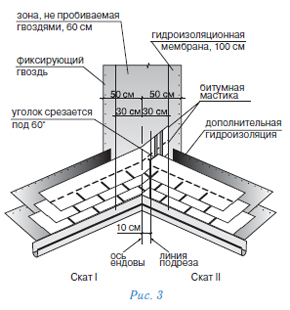 Укладка черепицы на ендове начинается со ската меньшей протяженности или с меньшим углом наклона.Лист черепицы, подходящий к ендове со ската I (рис 3), заходит на ось ендовы на прилегающий скат II на 30 см, с фиксацией битумной мастикой, либо наплавляется строительным феном.Эти действия повторяются до тех пор, пока скат I не будет полностью закрыт.На прилегающем скате II параллельно оси ендовы на 10 сантиметров отбивается линия подреза ендовы.Гонты, подходящие к ендове со ската II, доводятся до отмеченной линии и обрезаются по ней.Фиксация гонтов на ендове осуществляется с помощью битумной мастики или строительным феном.Внимание: фиксация гвоздями ближе 30 см к линии ендовы не допускается.Для предотвращения повреждения кровельного покрытия в месте подреза, при подрезании гонтов черепицы, необходимо соблюдать методы предосторожности: подкладывать фанеру, доску и пр.Монтаж конька (рисунок 4).Верхний ряд битумной черепицы доводится до линии конька или ребра кровли, а его выступающая часть перегибается через конек (ребро) и фиксируется гвоздем на противоположном скате.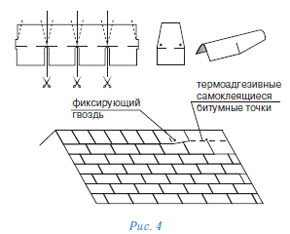 Коньковые элементы нарезаются непосредственно из гонтов черепицы серии Стандарт по линиям вырезов и подкраиваются в форме трапеции. Эти элементы монтируются нахлестом на коньках, фиксируясь двумя гвоздями, которые в свою очередь, накрываются следующим элементом. Для лучшего прилегания необходимо применять строительный фен, чтобы, немного подогрев лепестки черепицы, придать им дополнительную гибкость. Также рекомендуется обработать коньковый элемент по периметру битумной мастикой.